美術學系113學年度第1學期學士班轉學招生考試面試時間表             口試時間：113年6月24日 (一) 下午13點00分-16點00分             報到地點：國立彰化師範大學進德校區 藝薈館美術系辦公室攜帶證件：請攜帶「准考證」及貼有照片之身分證件應試【國民身分證、有效期限內之護照、駕駛執照、健保卡、中華民國身心障礙證明及居留證    （含中華民國臺灣地區入出境許可證）請攜帶作品原作2-3件應試，媒材尺寸不限，以方便現場展示為原則，其他資料請自行斟酌準備。注意事項：1.美術系承辦人員聯絡方式：(04)723-2105轉2703、2707 2.口試時間可能會提早，請考生提早報到，報到並簽到後勿離開考場太遠，並留聯絡手機，以便隨時聯絡。 系辦Tel: (04)723-2105分機2703。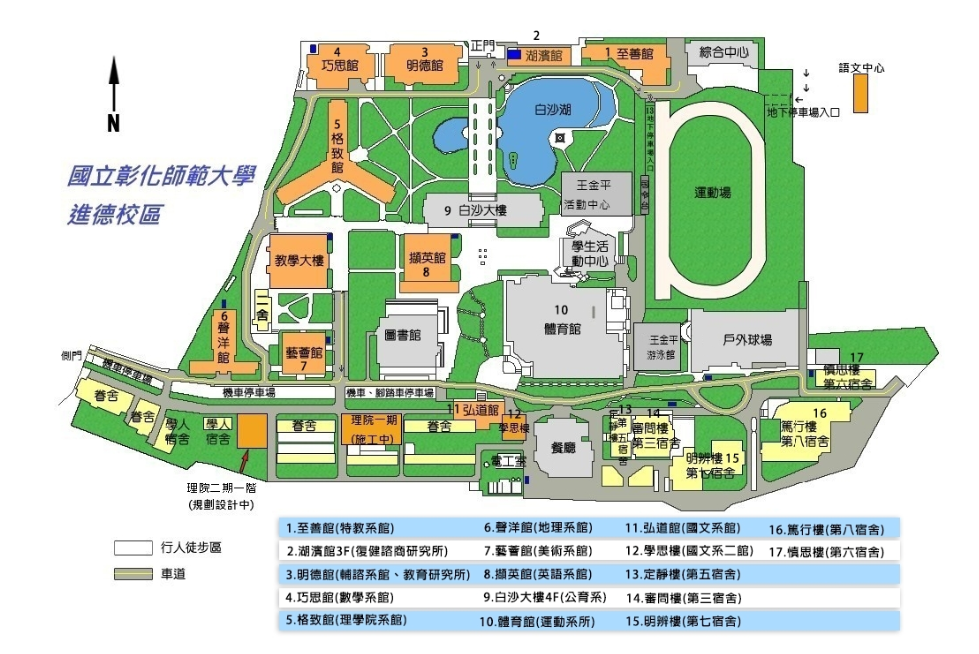 進德校區交通指南 鐵公路： 
從彰化火車站搭乘「彰化客運」，「台中客運」102路線，「台汽客運」往台中，大甲或是埔里方向的班車，於彰化師範大學下車，步行約五分鐘，即可抵達。 中山高速公路： 1. 彰化市以北者，經高速公路南下，下王田交流道，經大肚橋，台化工廠左轉進德路，即可抵達。2. 彰化市以南者，經高速公路北上，下彰化交流道，沿中華西路、中華路、孔門路、中山路、右轉進德路，即可抵達。 國道三號高速公路：
由快官系統交流道(往彰化方向)下中彰快速道路(台74線)，至中彰終點右轉彰南路(台14線)，至中山路左轉，經台化工廠，左轉進德路，即可抵達。 高鐵： 
臺灣高鐵台中站下車，轉搭「台中客運」102(白)路線、101路線，「彰化客運」台中-鹿港路線，「員林客運」台中-西港路線、台中-西螺路線，於彰化師範大學下車，步行約五分鐘，即可抵達。(註：以上資訊若有異動，以高鐵車站現場公告為準)序號准考證號姓名面試預定時間144602001余○如13:00-13:08244602002蔡○馨13:08-13:16344602003蘇○翔13:16-13:24444602004鄭○茹13:24-13:32544602005張○瑛13:32-13:40644602006賴○渝13:40-13:48744602007楊○詠13:48-13:56844602008蔡○慈13:56-14:04944602009陳○瑜14:04-14:1210446020010鄭○云14:12-14:20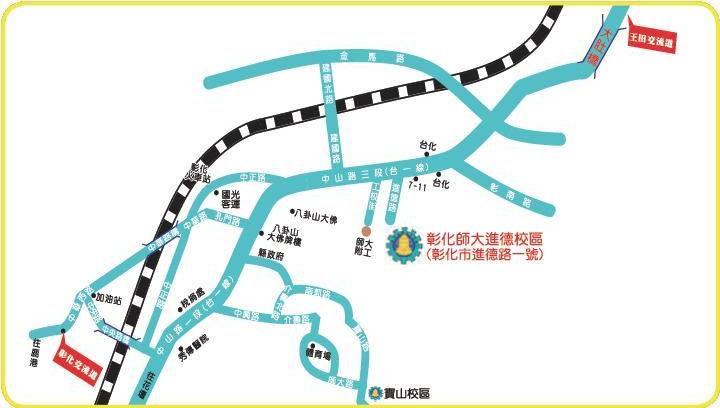 